GRANDI OPERE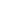 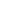 Dipartimento 60 Uffici Speciali - D.G. 6 Grandi Opere - Delibera della Giunta Regionale n. 277 del 16.05.2023 - PR CAMPANIA FESR 2021/2027 PROGRAMMA DI "RIQUALIFICAZIONE E MESSA IN SICUREZZA DI AREE VERDI, AREE NATURALI, GIARDINI STORICI E FORESTE DI PROPRIETA' REGIONALE" - Riqualificazione e messa in sicurezza della Pineta di Castelvolturno e fasce prospicienti il litorale". Ulteriori Determinazioni. 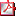 DECRETI DIRIGENZIALIGRANDI OPERE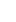 Dipartimento 60 Uffici Speciali - D.G. 6 Grandi Opere - Decreto Dirigenziale n. 368 del 24.05.2023 - Accordo Quadro per l'affidamento di Servizi di ingegneria e architettura per la realizzazione di INFRASTRUTTURE DI TRASPORTO - terza riapertura termini per proposte RPS 
Dipartimento 50 GIUNTA REGIONALE DELLA CAMPANIA - D.G. 2 Direzione Generale per lo sviluppo economico e le attività produttive - Decreto Dirigenziale n. 436 del 26.05.2023 - PR CAMPANIA FESR 2021-27; PR Campania FSE+2021-2027;POC Campania 2014-2020 Approvazione Avviso pubblico "Aiuti alle imprese volti al sostegno e all'attrazione di investimenti per il rafforzamento della struttura produttiva della Regione Campania". PRECISAZIONI.    SVILUPPO ECONOMICO E ATTIVITA` PRODUTTIVEDipartimento 50 GIUNTA REGIONALE DELLA CAMPANIA - D.G. 2 Direzione Generale per lo sviluppo economico e le attività produttive - Decreto Dirigenziale n. 443 del 29.05.2023 - Differimento del termine di adozione del provvedimento di concessione delle agevolazioni di cui all'avviso pubblico approvato con DD n. 2/2023 (PNRR Missione 2 "Rivoluzione verde e transizione ecologica", componente 2 "Energia rinnovabile, idrogeno, rete e mobilità sostenibile ", Investimento 3.1 "Produzione in aree industriali dismesse", finanziato dall'Unione Europea - Next Generation EU 
Dipartimento 50 GIUNTA REGIONALE DELLA CAMPANIA - D.G. 6 Direzione Generale per la difesa del suolo e l'ecosistema - Decreto Dirigenziale n. 311 del 23.05.2023 - Rete fognaria del Comune di Angri(Sa)- Opere di tipo A-B1-Appalto di Completamento "CUP J43J06000130001..Stato di consistenza lavori ex art.138 D.Lgs.163/2006 (lavori eseguiti dall'impresa Impromed Consorzio Stabile SPA- risoluzione contrattuale determinazione Arcadis n.423 del 6.10.2016).Approvazione Verbale di accertamento tecnico e contabile ex art. 138 comma 2 del D.Lgs. n. 163/06 e smi del 23.05.2023 della Commissione di collaudo tecnico amministrativo in corso d'opera. 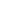 Verbale Accertamento Contabile del 23.05.23 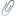 
Dipartimento 50 GIUNTA REGIONALE DELLA CAMPANIA - D.G. 7 DIREZIONE GENERALE PER LE POLITICHE AGRICOLE, ALIMENTARI E FORESTALI - Decreto Dirigenziale n. 242 del 23.05.2023 - Rinnovo del Contratto Integrativo Regionale di Lavoro (CIRL) per il periodo 1° gennaio 2022 - 31 dicembre 2025 (CIRL) per gli addetti ai lavori di sistemazione idraulico-forestale e idraulico-agraria- Presa d'atto (con allegato) ALLEGATO - Contratto Integrativo Regionale di Lavoro (CIRL) MOBILITA`Dipartimento 50 GIUNTA REGIONALE DELLA CAMPANIA - D.G. 8 DIREZIONE GENERALE PER LA MOBILITÀ - Decreto Dirigenziale n. 69 del 19.05.2023 - D.L.vo n. 285.92 e D.P.R. n. 495.1992. Declassificazione, ai fini della sdemanializzazione, di un relitto stradale ricadente nel Comune di Flumeri (AV) AVVISI DI DEPOSITO DI P.R.G. E/O ATTI URBANISTICICOMUNE DI BARONISSI (SA) - Avviso di deposito del Piano Urbanistico Attuativo (P.U.A.) dell'Ambito di Riqualificazione AR.10 in località Cariti/Ferreria. COMUNE DI CANCELLO ED ARNONE (CE) - Avviso di deposito dell'approvazione di Variante Puntuale al PUC vigente (fg.15 parte p.lla 194 riclassificata in area per istruzione scolastica) nell'ambito dei "Lavori di costruzione di un edificio da destinare ad asilo nido comunale con Fondi PNRR (Ministero della Pubblica Istruzione)?. - Deliberazione di Consiglio Comunale n. 19 dell'11.05.2023 - COMUNE DI CERASO (SA) - Avviso, ai sensi del comma 6, articolo 3 del Regolamento Regionale 4 agosto 2011 n. 5, di approvazione del Piano Urbanistico Comunale (P.U.C.), relativa Valutazione Ambientale Strategica (V.A.S.), Atti di Programmazione degli Interventi e Regolamento Urbanistico Edilizio Comunale (R.U.E.C.). COMUNE DI MADDALONI (CE) - Avviso di approvazione PUA allo strumento urbanistico di cui alla L.R. 16/2004 e Regolamento 5/2011 connesso ai sensi dell'art. 10. COMUNE DI NAPOLI - Approvazione del Piano Urbanistico Attuativo di iniziativa privata con valore di permesso di costruire presentato dalla società S.A.C.I. srl per la realizzazione di un insediamento commerciale ed attrezzature pubbliche in un'area all'incrocio tra via Argine e via Principe di Napoli nel quartiere Ponticelli. COMUNE DI SCAFATI (SA) - Avviso di adozione di variante semplificata al PRG vigente ai sensi dell'art. 10, comma 1 del DPR 327/01 relativa a lavori di -Rigenerazione Urbana- "Piazza in località Trentuno. Area attrezzata di natura polivalente". PNRR - Missione 5 Componente 2 Inv./subinv. 2.1. - Delibera di Consiglio Comunale n.130 del 12/05/2023 - COMUNE DI SCAFATI (SA) - Avviso di adozione di variante semplificata al PRG vigente ai sensi dell'art. 10, comma 1 del DPR 327/01 relativa a lavori di -Rigenerazione Urbana- "Parcheggio ed area attrezzata in via Corbisiero". PNRR - Missione 5 Componente 2 Inv./subinv. 2.1. - Delibera di Consiglio Comunale n.131 del 12/05/2023 - BANDI DI GARA
COMUNE DI ALBANELLA (SA) - Bando di Gara - Appalto integrato per l'affidamento della costruzione di un polo dell'infanzia da realizzarsi alla Loc. Borgo San Cesareo nella Frazione di Matinella del Comune di Albanella. 
ACaMIR - Agenzia Campana Mobilità, Infrastrutture e Reti - Avviso pubblicazione gara - Gara europea a procedura aperta, sopra soglia comunitaria, con il criterio dell'offerta economicamente più vantaggiosa, per la conclusione di un Accordo Quadro ai sensi dell'art. 54 del D.Lgs 50/2016, con un unico operatore economico, per l'affidamento del servizio di somministrazione di lavoro a tempo determinato nell'ambito dell'intervento denominato "Azioni di decongestionamento degli assi stradali della costiera sorrentino-amalfitana 2023-2025". ESITI DI GARACENTRALE UNICA DI COMMITTENZA DEI COMUNI DI ATENA LUCANA, POLLA E AULETTA per conto del Comune di Auletta (SA) - Esito di Gara - Servizi di ingegneria ed architettura, progettazione definitiva ed esecutiva, coordinamento della sicurezza in fase di progettazione relativo ai "Lavori di restauro della Caserma CC. e opere connesse e area circostante al Largo Braida" del Comune di Auletta. C.U.C. VALLE VITULANESE per il Comune di Cautano (BN) - Esito di Gara - Affidamento dei Lavori di Mitigazione del rischio idrogeologico del Torrente Jenga. I° stralcio funzionale. COMUNE DI NAPOLI - Esito di Gara - Affidamento del servizio di ingegneria e di architettura relativo alle attività di rilievo ed indagini, valutazione della vulnerabilità sismica e diagnosi energetica, progettazione definitiva, coordinamento della sicurezza in fase di progettazione, con opzione per DL e CSE, per l'intervento di recupero primario del comprensorio 10 - edificio P4 ubicato in via Edoardo Scarpetta. COMUNE DI SANTA MARINA (SA) - Esito di Gara - Progettazione definitiva ed esecutiva, coordinamento della sicurezza in fase di progettazione, studi ed indagini geologiche nei "Lavori di valorizzazione del litorale e realizzazione pista ciclopedonale tra i Comuni di Santa Marina e San Giovanni a Piro". PROROGHE E RIAPERTURE TERMINIC.U.C. COMUNITÀ MONTANA VALLO DI DIANO per conto del Comune di Montesano sulla Marcellana - Riapertura dei Termini - Bando di Gara - Procedura RDO aperta per l'appalto dei lavori di Costruzione Polo dell'Infanzia Montesano S/M Via 11 Settembre. 